December 2022 Villages of St. Peters Memory Care Family Newsletter

       
Center Introduction: As the year comes to a close, we celebrate the year that’s passed and the year soon to begin. This is the season to spend time with loved ones and we’re thankful we get to spend time with them every day. We’re very excited to share with you all our upcoming events for the holiday season. Check out our blog about minimizing holiday stress for elderly relatives by clicking here . 

  
 Important Dates:
 Dec. 7 – Pearl Harbor Remembrance
Dec. 24 - Christmas Eve
Dec. 25 - Christmas 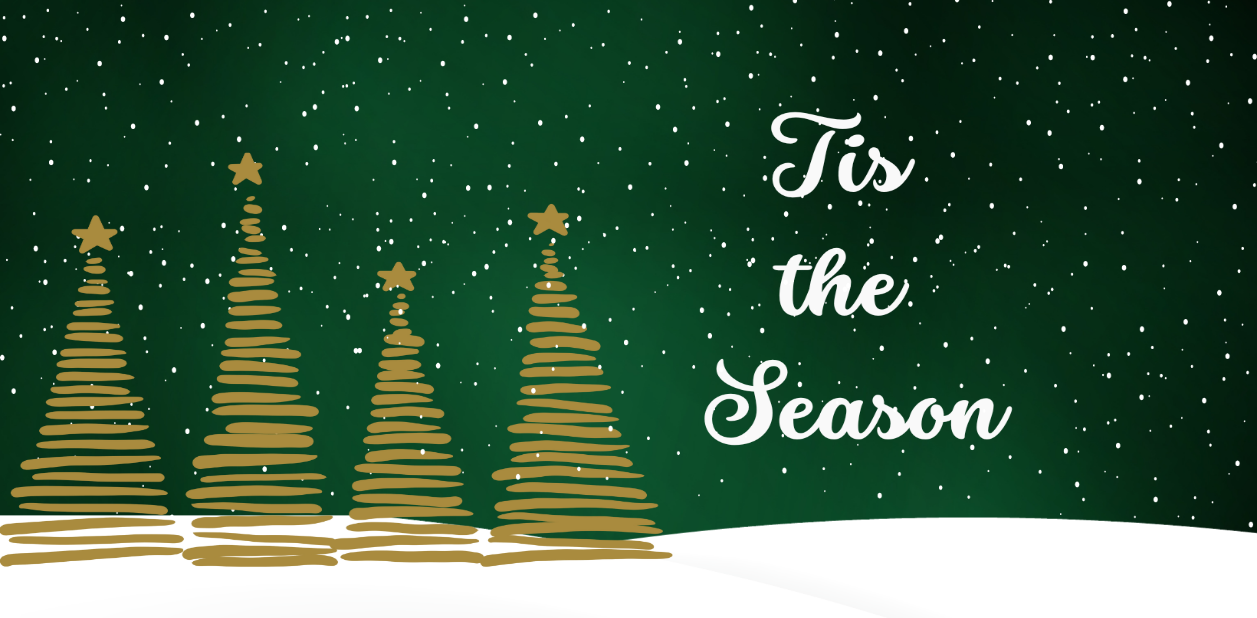 Center News: We have some fun events lined up for December! Sip N Shop on the 8th, Partner Holiday Party on the 9th, Christmas Party with Church of the Shepherd on the 18th, and the Ugly Sweater Party on the 16th.Special Thanks: Thank you to Church of the Shepherd for always gifting our neighbors & Partners with Christmas presents!
Are you up to date on your boosters?
 It’s important during this time of visiting family and friends to remember to stay up to date on your vaccines. CDC recommends anyone 12 and over stay up to date on their vaccine boosters. To learn more , please CLICK HERE .
           
 
Christmas note: NHC wishes everyone a merry Christmas and Happy Holidays. Please make sure to call if you have any questions regarding visitation and how to be safe when coming into the center to visit your loved ones.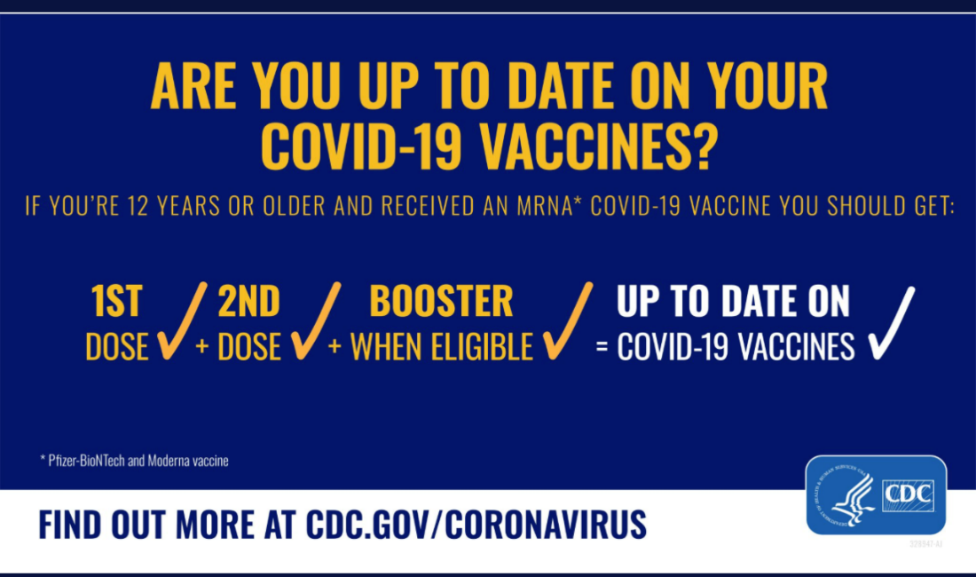 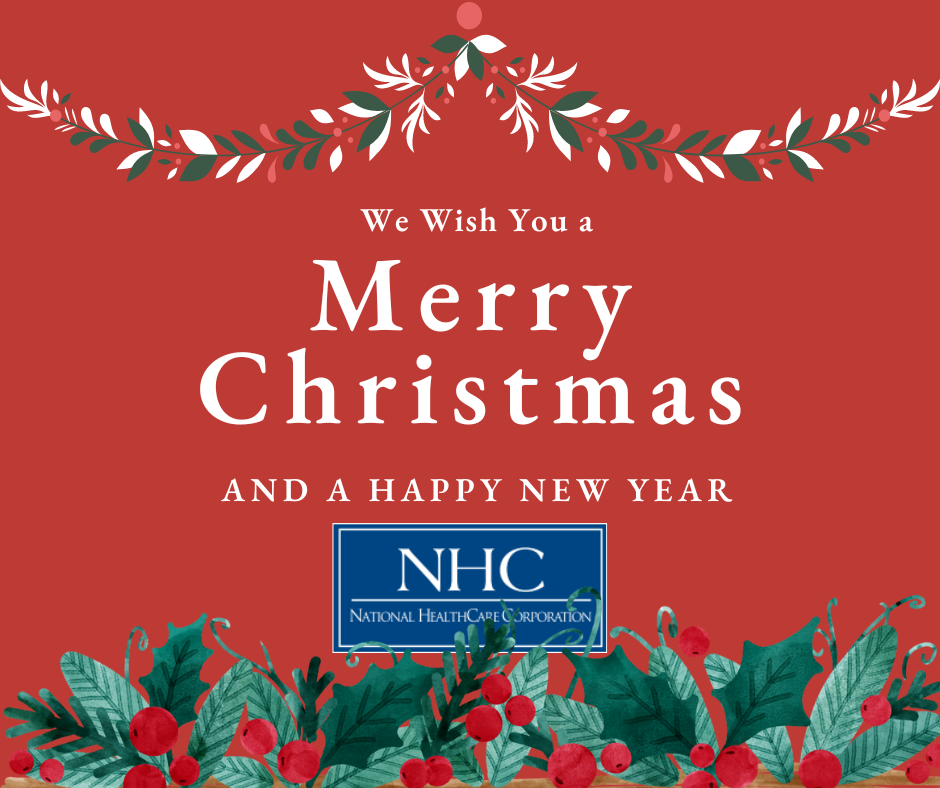 